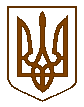 ПЕРВОМАЙСЬКА   МІСЬКА   РАДАМиколаївської  області32 СЕСІЯ      VIII СКЛИКАННЯ			позачерговаРІШЕННЯ від  12.08.2022 року № 1      м. ПервомайськПро внесення змін до рішення міської ради від 28.07.2022 року № 16«Про припинення юридичної особи комунального підприємства Первомайської міської ради «Місто майбутнього» шляхом реорганізації»	Відповідно до статті 25, статті 17, пункту 30 частини 1 статті 26 Закону України «Про місцеве самоврядування в Україні» від 21.05.1997 року № 280/97-ВР зі змінами та доповненнями, статей 104-107 Цивільного кодексу України від 16.01.2003 року № 435-IV зі змінами та доповненнями, Закону України «Про державну реєстрацію юридичних осіб, фізичних осіб-підприємців та громадських формувань» від 15.05.2003 року № 755-ІV зі змінами та доповненнями, з метою проведення реєстраційних дій «Внесення рішення засновників (учасників) юридичної особи або уповноваженого ними органу щодо припинення юридичної особи в результаті її реорганізації» на виконання рішення міської ради від 28.07.2022 року № 16 «Про припинення юридичної особи комунального підприємства Первомайської міської ради «Місто майбутнього» шляхом реорганізації», у зв’язку з повідомленням про відмову у державній реєстрації в Єдиному державному реєстрі  юридичних осіб, фізичних осіб-підприємців та громадських формувань від 03.08.2022 року (код повідомлення: 155719925426), міська  радаВИРІШИЛА: 	1. Внести такі зміни до рішення міської ради від 28.07.2022 року № 16 «Про припинення юридичної особи комунального підприємства Первомайської міської ради «Місто майбутнього» шляхом реорганізації»:1.1. Пункт 1 визначеного рішення міської ради викласти в новій редакції: «Припинити  комунальне підприємство Первомайської міської ради «Місто майбутнього» (код ЄДРПОУ – 38505292), яке зареєстровано за адресою: 55200, Миколаївська область, м. Первомайськ, вул. Грушевського, 3, в результаті реорганізації шляхом приєднання до комунального підприємства  Первомайської міської ради  «Первомайський міський парк культури та відпочинку «Дружби народів» (код ЄДРПОУ 20909681), яке знаходиться за адресою: 55213, Миколаївська область, м. Первомайськ, вул. Михайла Грушевського, 12».	1.2. Пункт 3 визначеного рішення міської ради викласти в такій редакції:          «Створити комісію з припинення юридичної особи комунального підприємства Первомайської міської ради «Місто майбутнього» (код ЄДРПОУ – 38505292) в результаті реорганізації шляхом приєднання, затвердити її склад згідно із додатком та встановити місце її знаходження за адресою: 55213, Миколаївська область, Первомайський район, м. Первомайськ, вул. Михайла Грушевського, 3».            1.3. До пункту 3 визначеного рішення, виклавши Додаток у новій редакції , що додається.            1.4. Пункт 4 визначеного рішення міської ради викласти в такій редакції:           «Голові комісії  з припинення  протягом трьох робочих днів з дати  прийняття рішення  забезпечити подання органу державної реєстрації юридичних осіб, фізичних осіб - підприємців та громадських формувань рішення  про припинення  юридичної особи  в результаті її реорганізації шляхом приєднання».             1.5. Підпункт 5.2 пункту 5 визначеного рішення міської ради викласти в такій редакції:           «протягом двох місяців із дати оприлюднення рішення про припинення юридичної особи в результаті реорганізації шляхом приєднання здійснити заходи пов’язані із  реорганізацією  згідно з вимогами чинного законодавства України». 	1.6. Пункт 6 визначеного рішення міської ради викласти в такій редакції:	«Встановити, що претензії кредиторів комунального підприємства Первомайської міської ради «Місто майбутнього» приймаються протягом двох місяців із дати оприлюднення рішення про припинення юридичної особи в результаті реорганізації шляхом приєднання».	1.7. Пункт 7 визначеного рішення міської ради викласти в такій редакції:	«Комісії з припинення після закінчення строку для пред’явлення вимог кредиторами та задоволення чи відхилення цих вимог скласти передавальний акт та подати його на затвердження міською радою». 	1.8. Внести зміни до пункту 9 визначеного рішення міської ради, замінивши ім’я та по-батькові «Інна Миколаївна» на «Інну Миколаївну».            2. Контроль за виконанням рішення покласти на постійну комісію міської ради з питань бюджету та фінансів, планування соціально-економічного розвитку, інвестицій, торгівлі, послуг та розвитку підприємництва.Міський голова                                                                               Олег ДЕМЧЕНКОДодаток до рішення міської ради12.08.2022  № 1СКЛАДкомісії з припинення юридичної особи комунального підприємства Первомайської міської ради «Місто майбутнього» в результаті реорганізації шляхом приєднанняГОЛОВА КОМІСІЇ:ОСТАПЕНКО Інна Миколаївна – начальник відділу внутрішнього аудиту апарату виконавчого комітету міської ради, реєстраційний номер облікової картки платника податків ХХХХХХХХ.ЧЛЕНИ КОМІСІЇ:АРТЕМ’ЄВА Олена Вікторівна – начальник відділу земельних відносин управління комунальної власності та земельних відносин міської ради, реєстраційний номер облікової картки платника податків ХХХХХХХХ.БАРЩ Катерина Миколаївна -  бухгалтер комунального підприємства Первомайської міської ради «Первомайський міський парк культури та відпочинку «Дружба народів», реєстраційний номер облікової картки платника податків ХХХХХХХ.БІЛОУС Ярослава Валеріївна - депутат Первомайської міської ради, реєстраційний номер облікової картки платника податків ХХХХХХХ.БОЙЧЕНКО Євгеній Олександрович – головний спеціаліст-юрисконсульт юридичного відділу управління юридичної, кадрової та мобілізаційно-оборонної роботи апарату виконавчого комітету міської ради, реєстраційний номер облікової картки платника податків ХХХХХХХХ.ГОРІЦИН Олег Олегович - депутат Первомайської міської ради, реєстраційний номер облікової картки платника податків ХХХХХХХ.ЗАРИЦЬКА Олена Володимирівна - начальник управління юридичної, кадрової та мобілізаційно-оборонної роботи апарату виконавчого комітету міської ради, реєстраційний номер облікової картки платника податків ХХХХХХХХ.ЗАРИЦЬКА Тетяна Володимирівна – начальник управління економічного розвитку територіальної громади міської ради, реєстраційний номер облікової картки платника податків ХХХХХХХХ.КІНЖАЛОВ Олександр Володимирович - депутат Первомайської міської ради, реєстраційний номер облікової картки платника податків ХХХХХХХ.ЛАРІНА Юлія Олександрівна – головний бухгалтер комунального підприємства Первомайської міської ради «Місто майбутнього», реєстраційний номер облікової картки платника податків ХХХХХХХ.МИХАЙЛЮК Володимир Валентинович – інженер комунального підприємства Первомайської міської ради «Первомайський міський парк культури та відпочинку «Дружба народів», реєстраційний номер облікової картки платника податків ХХХХХХХ.МУЗИКА Сергій Іванович - депутат Первомайської міської ради, реєстраційний номер облікової картки платника податків ХХХХХХХ.НОТЕВСЬКИЙ Євген В’ячеславович - депутат Первомайської міської ради, реєстраційний номер облікової картки платника податків ХХХХХХХ.ПАСТУШОК Оксана Євгенівна -  депутат Первомайської міської ради, реєстраційний номер облікової картки платника податків ХХХХХХХ.ПРИХОДЬКО Андрій Петрович – директор комунального підприємства Первомайської міської ради «Місто майбутнього», реєстраційний номер облікової картки платника податків ХХХХХХХ.СОТСЬКИЙ Ігор Вікторович – директор комунального підприємства Первомайської міської ради «Первомайський міський парк культури та відпочинку «Дружба народів», реєстраційний номер облікової картки платника податків ХХХХХХХ.УШКАРЬОВА Тетяна Валентинівна - депутат Первомайської міської ради, реєстраційний номер облікової картки платника податків ХХХХХХХ.ЦИМБАЛЮК Руслан Тимофійович - депутат Первомайської міської ради, реєстраційний номер облікової картки платника податків ХХХХХХХ.               _____________________________________________________________